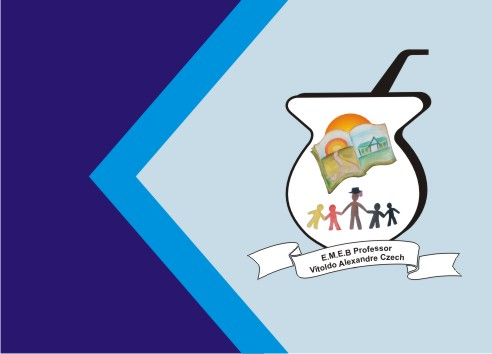 ATIVIDADE DE INGLÊS - 3º ANOCATANDUVAS, JUNE 14TH 2021TODAY IS MONDAY A BIRTHDAY PARTY – FESTA DE ANIVERSÁRIOPROCURE NA CAIXA O NOME DO NUMBER E ESCREVA EMBAIXO DO BALLOON CORRESPONDENTE.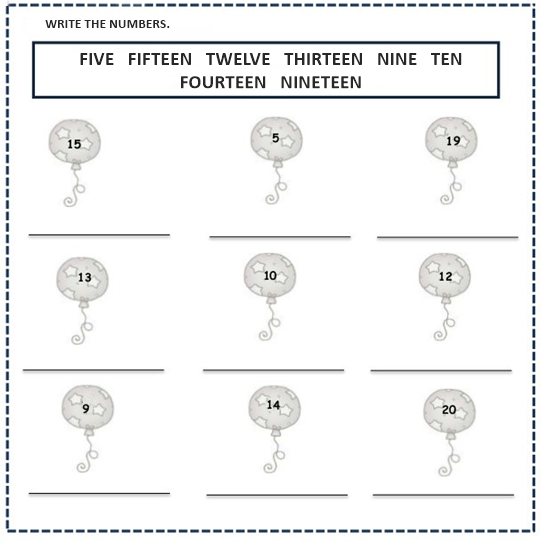 